FIRST TERM WORSHEET [2018 – 2019]Unit 4 – Lessons 1 & 6 (Oral Exam – 10th Feb to 14th Feb)   Subject: Computer / Grade: 2____Name : ___________________________________    Roll no. : ________    	Date : 03/02/2019Label the screen:                        This is  ________________________  screen.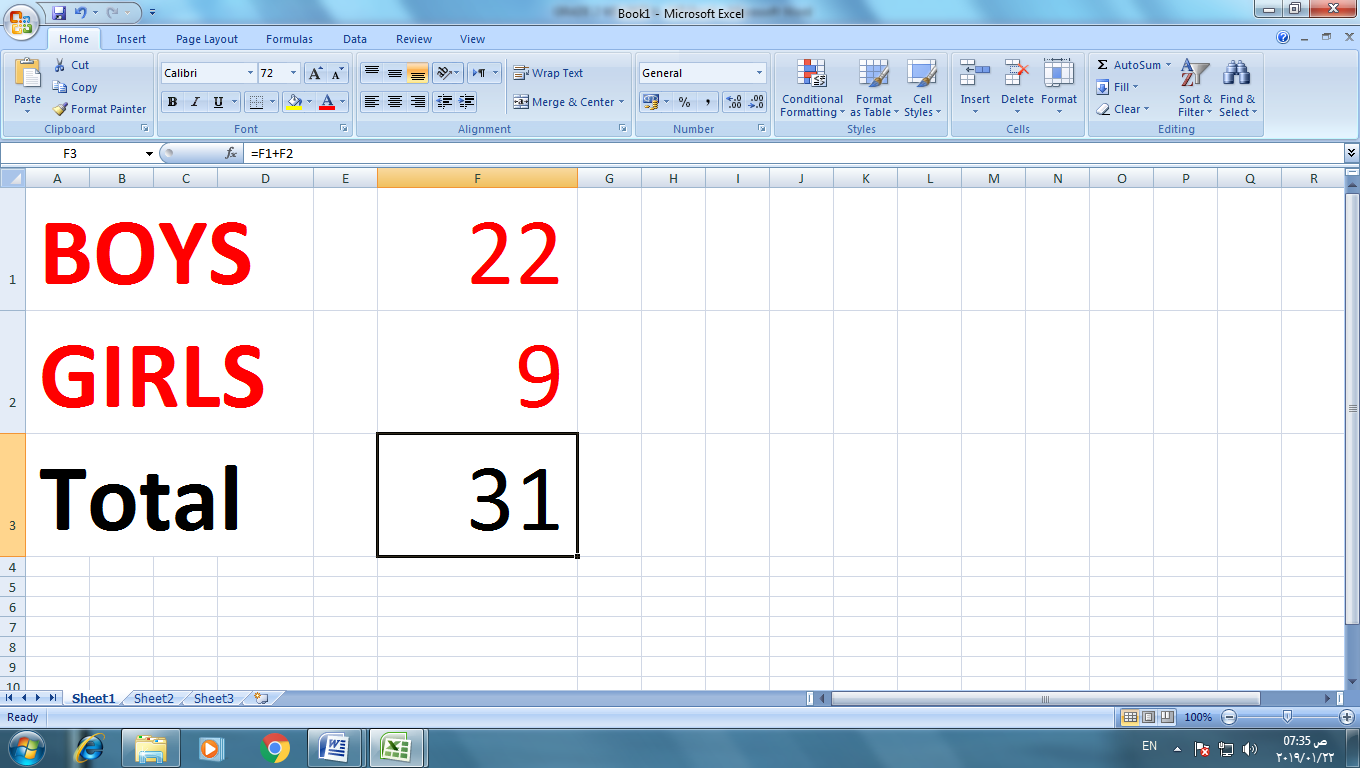 Fill in the blanks:      {   cell reference,   letter,    number,   cell,   column,  row,   spreadsheet, name }______________  is made of  columns and rows.Each column has a ______________.  Each row has a ______________, where a column crosses a row this makes a ______________.Every cell in a worksheet has a ______________. The name made of the  ______________  letter and the ______________ number.   This name is called the ______________.Label the icons: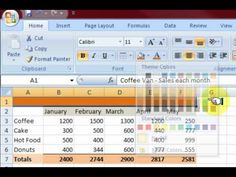 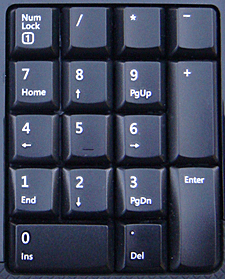 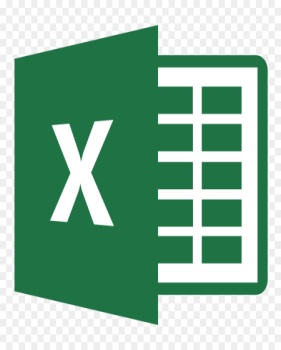 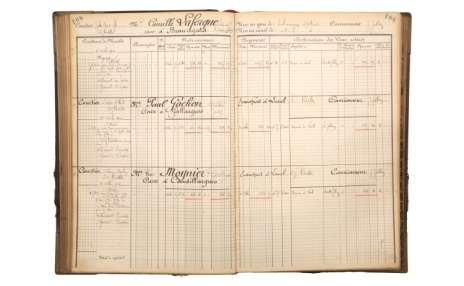 IV.   Label the keyboard: 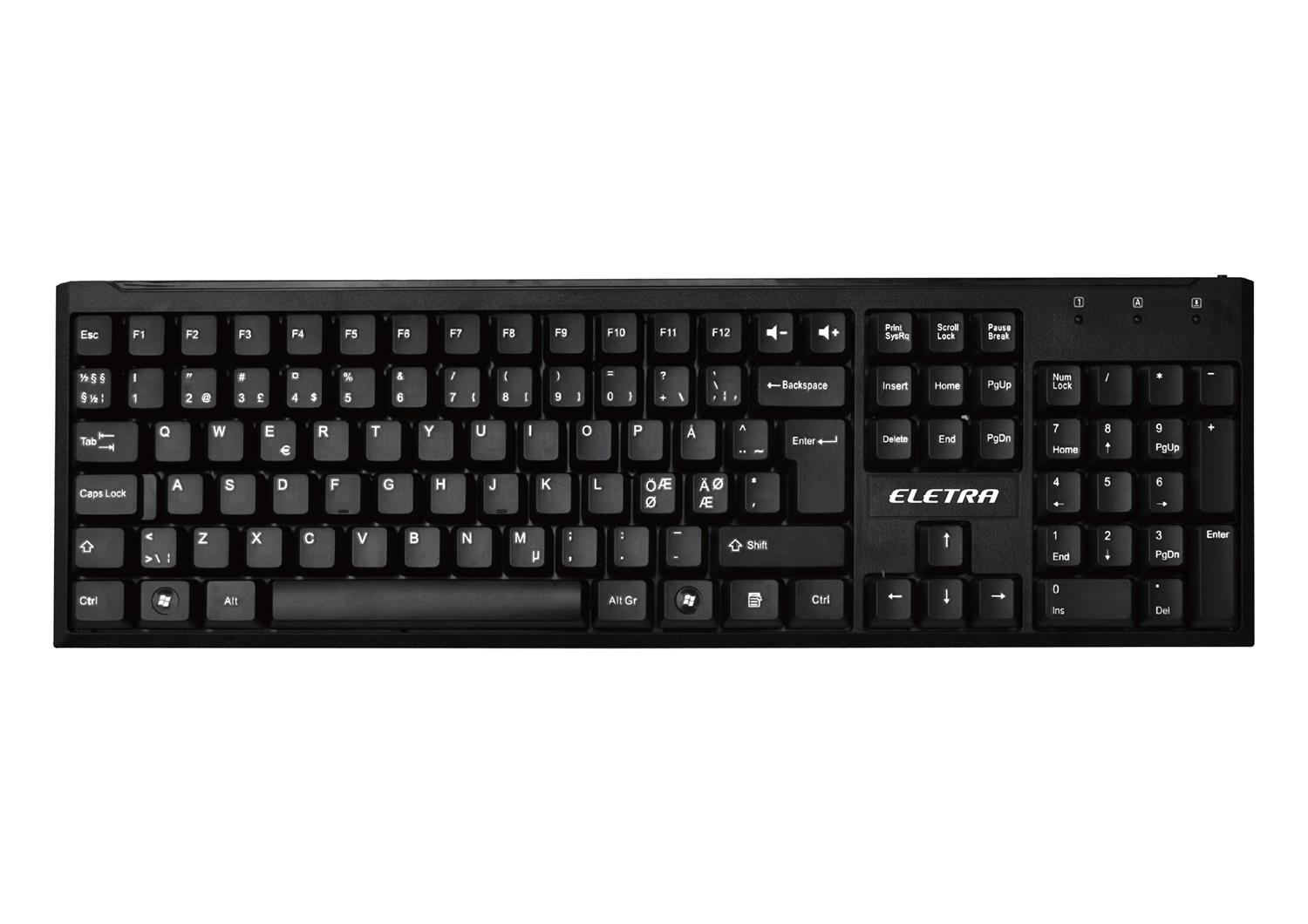 